Управление образования Администрации Дзержинского районаМуниципальное бюджетное дошкольное образовательное учреждение «Дзержинский детский сад №1 «Чебурашка» комбинированного видаМетодическая разработка занятия                                                                              Тема: «Волшебное электричество»                                                                                            Выполнила: Шарова Елена                                                                                            Владимировна                                                                                                                                             Воспитатель МБДОУ                                                             д/с №1 «Чебурашка»с. Дзержинское2018 гЦель:Установление причин возникновения статического электричества.Образовательные задачи:обобщать знания детей об электричестве;расширять представления о том, где «живет» электричество и как оно помогает человеку;познакомить детей с причиной проявления статического электричества;закрепить правила безопасного поведения в обращении с электроприборами в быту.Развивающие задачи:развивать стремление к поисково-познавательной деятельности;способствовать овладению приемами практического взаимодействия с окружающими предметами;развивать мыслительную активность, умение наблюдать, анализировать, делать выводы.Воспитательные задачи:воспитывать интерес к познанию окружающего мира;вызывать радость открытий, полученных из опытов;воспитывать умение работать в коллективе.Материал и оборудование: 
- ноутбук.
- медиаустановка.
-карточки к дидактической игре «Что было, что стало…».
Для опытов:
- деревянные палочки 
-кусочки шерстяной ткани
- тарелочки
- кусочки бумаги 
- пуговицы
- перышки-камни-металлические ключики
-цветные воздушные шары.Ход НОД.1. ОРГАНИЗАЦИОННЫЙ МОМЕНТ.Дети проходят в комнату, встают вокруг педагога.Здравствуйте , ребята! Я рада вас видеть. Меня зовут Елена Владимировна! А как зовут вас? Я желаю вам доброго утра! (ладошки) Я очень хочу, чтобы у всех сегодня было доброе утро, добрый день и добрый вечер! Особенно для наших детей, ведь они пришли в детский сад играть, общаться и узнавать много нового и интересного. Давайте отпустим наше доброе утро, чтобы оно прилетело ко всем нашим друзьям! ( раскрывают ладошки)2.ПОКАЗ ФРАГМЕНТА МУЛЬТФИЛЬМА «ФИКСИКИ»Воспитатель: Ребята , скажите, а вы любите смотреть мультфильмы?(ответы детей). Я приготовила для вас интересный мультик. (показ)– Ой! Ребята , а что произошло?– Как вы думаете, почему перестал показывать экран?Дети: ( перестал поступать электрический ток).Воспитатель :А вы знаете что такое электричество? ( ответы детей). Давайте вместе посмотрим.(показ презентации)3.БЕСЕДА О СТАТИЧЕСКОМ  ЭЛЕКТРИЧЕСТВЕ.А оно опасное или нет? Я хочу познакомить вас с безопасным электричеством ? Оно может поднимать двигать предметы, и притягивать их к себе . А получить его можно если потереть шарик о шерстяной носок. Шарик становится электрическим и поэтому к нему притягиваются предметы. Я сейчас вам это покажу. (трет носком о шарик)- А как вы думаете все ли предметы можно поднять, переместить. Притянуть?- А это мы сейчас с вами и проверим.4. ЭКСПЕРИМЕНТИРОВАНИЕ.Мы будем экспериментировать с шариком , сможет ли  он притянуть к себе предмет, или нет. Если притягивает – ставим плюсик напротив картинки с этим предметом. Если не притягивает – зачеркнем клетку напротив этого предмета.-Готовы? Тогда проходите к столам , выбирайте , чем вы будете заниматься. Кто-то один должен отмечать наши результаты в листе наблюдений.(работа)-Молодцы ребята! Давайте проверим друзей, у них получилось так же как у вас? (анализ работ )Ребята, вы молодцы, научились делать предметы волшебными. Теперь вы знаете, что в таких простых предметах, как , воздушный шарик,  живёт электричество, но оно какое? (Безопасное).5. ФИЗМИНУТКА.- Молодцы! А теперь предлагаю вам немного размяться с нашими любимыми Фиксиками! 6. ДИДАКТИЧЕСКАЯ ИГРА «ЧТО ЕСТЬ, ЧТО БЫЛО».                                                                                     Воспитатель:   Давайте, ребята, на несколько минут вернёмся в прошлое и посмотрим, как люди обходились без электричества.    Поиграем в игру  «Что есть, что было».   У меня есть кубик, на сторонах которого  изображена бытовая техника, которая помогает сейчас папам, мамам и вам.  А у вас на столах будут конверты с картинками  предметов, которыми люди  пользовались до появления электричества.  Вы будете поочереди бросать кубик и подбирать подходящую картинку.Воспитатель: – Молодцы! Справились с заданием. Посмотрите, сколько всякой техники усовершенствовал человек благодаря электричеству. Мы увидели, как было раньше, и можем порадоваться, как стало удобно сейчас.7. ПОВТОРЕНИЕ ПРАВИЛ БЕЗОПАСНОСТИ.Воспитатель:Сколько в квартире вещей интересныхЗнакомых уже и ещё не известных.Спрятался в них электрический ток,Он безопасен? Ответь мне дружок! Воспитатель: Молодцы, многое вы знаете. Давайте еще раз вспомним и посмотрим правила пользования электроприборами .Дети объясняют.8. ИТОГ.                                                                                                                                                                                        Воспитатель:   Ну что, ребята, вам понравилось быть волшебниками? Что мы с вами узнали об электричестве? (Бывает опасное и неопасное). Что больше всего понравилось вам? Что нового вы узнали? О чем расскажите мамам и папам?9.РЕФЛЕКСИЯ.Воспитатель:  Вы знаете, что у Фиксиков есть вот такой знак – ручка – ростопырка. Ладонь с тремя растопыренными пальцами. Иногда это жест приветствия, но чаще всего это знак хорошо проделанной работы. Я предлагаю вам каждому оценить свою работу . Нужно выбрать себе цвет ладошки. Зеленый цвет, если считаете, что отлично сегодня поработали и вам было интересно, и красный, если совсем  недовольны своими ответами или вам было скучно. Дети показывают ладошки.Воспитатель: Конечно же, вы были большие умницы, активно отвечали на вопросы, с интересом выполняли сложные задания, поэтому у нас зеленые ладошки! Приложение 1.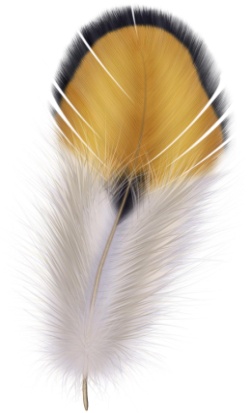 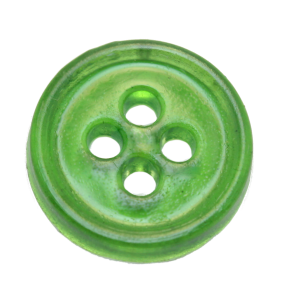 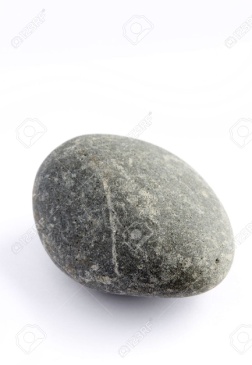 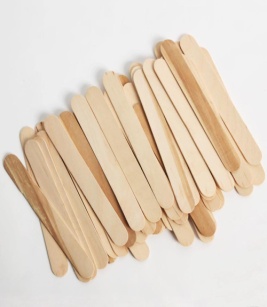 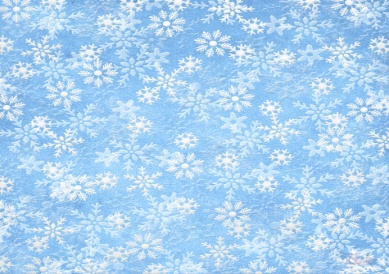 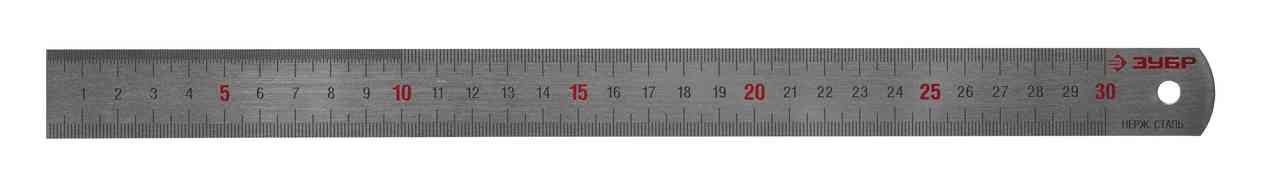 